AGENDA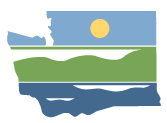 WRIA 14 Watershed Restoration and Enhancement Committee meetingOctober 8, 2020 | 9:00 a.m.-1:00 p.m. | committee website 
LocationWebEx ONLY*See bottom of agenda for WebEx informationCommittee ChairAngela Johnsonangela.johnson@ecy.wa.govHandoutsSummary of September MeetingProject UpdatePlan Review TimelineChapter 4 CommentsDraft Chapter 6Welcome
9:00 a.m. | 10 minutes | GulickRoll call, introductionsApproval of September 2020 Meeting Summary
9:10 a.m. | 10 minutes | Gulick | Decision
Handouts:  September 2020 Meeting SummaryUpdates and Announcements
9:20 a.m. |10 minutes | JohnsonProjects
9:30 a.m. | 60 minutes | Johnson | DiscussionHandouts: Project Update (will be sent Monday 10/5/2020)Update on projects Project subgroup recommendationsDiscussion and next stepsPlan Development
10:30 a.m. | 120 minutes | Johnson | DiscussionHandouts: Plan Review Timeline     Chapter 4 Comments     Chapter 6 of Draft Plan  General check-in on timeline and plan review processUpdate on revisions to chapters 1-3Update on chapter 4 and discussion on committee comments receivedUpdate on chapters 5 & 7 Discuss Chapter 6 (Policy and Adaptive Management)Process and next stepsQuestions/Discussion/Next stepsBREAK | 11:00 | 10 minutesPublic Comment
12:40 p.m. | 5 minutes | GulickNext Steps and Adjournment12:45 p.m. | 15 minutes | Gulick, JohnsonNext meeting – November 12, 2020 9:00 a.m. to 1: 00 p.m. on WebEx*
*Future meetings will be held via WebEx until further notice.  *WebEx Information:Click this link to join meetingMeeting number: 284 773 608Meeting password (if prompted): WRIA14WRECJoin by phone (if not using computer audio): 415-655-0001If you are having trouble with WebEx before or during the meeting, please contact: Mike Noone, Mike.Noone@ecy.wa.gov, 360-764-0741